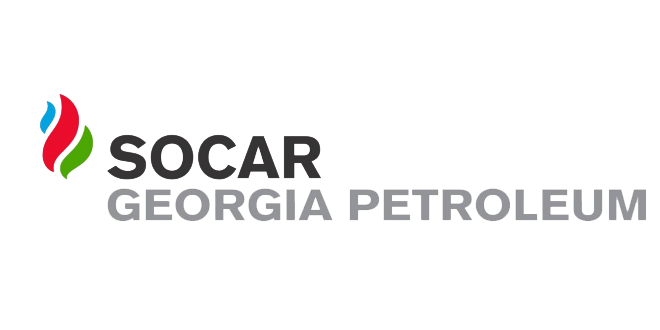 ელექტრონული ტენდერის განაცხადი№1ტენდერის აღწერილობაშპს „სოკარ ჯორჯია პეტროლეუმი“-ს საკუთრებაში არსებული  ქონების - ბეტონის ამრევი კვანძის SB-145 გაყიდვა2კონკრეტული დავალება პრეტენდენტმა სატენდერო წინადადებით უნდა წარმოადგინოს შპს ,,სოკარ ჯორჯია პეტროლეუმი“-ს კუთვნილი ბეტონის ამრევი კვანძის შესყიდვის ღირებულება3ობიექტის აღწერილობაბეტონის ამრევი კვანძი SB-145-ს წარმადობა შეადგენს 30 მ3 საათში.ბეტონის ამრევი კვანძი შედგება სხვადასხვა კომპონენტისგან, რომლის დეტალიზაციაც მოცემულია დანართი N1-ის სახით. 4გადახდის პირობები გამარჯვებულმა კომპანიამ ანგარიშსწორება უნდა განახორციელოს გამარჯვებულად გამოვლენიდან 3 (სამი) სამუშაო დღეში5ტენდერის ვადები 10 კალენდარული დღე6ხელშკeრულების ვადები განისაზღვრება ხელშეკრულებით7sakontaqto piriსოფიო ბასილაძე 598904466